CURRICULAM-VITAE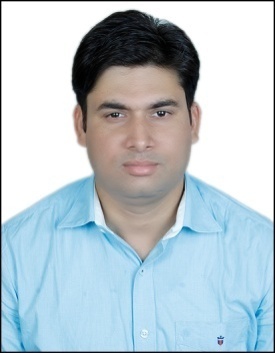 SHIRAZ C/o- No.- +971501685421Email: shiraz.376630@2freemail.com MECHANICAL ENGINEER (MEP)UNITED ARAB EMIRATES, UAE.Vision➢A highly experienced, results-driven and proactive professional,  with  extensive expertise gainedwithin aglobal arena requiring apositive response topressure andrapidlychanging situation.Skilledintimemanagement,organizationand prioritization   to utilize    resources    effectively    and  achieve  time-sensitive. Commands respectand credibility through breadth ofknowledge and  personal integrity.Profile & Strengths➢Dynamic,  Resourceful  and  Diligent  professional:holdBachelors inEngineering(Mechanical), Having7yearsincludingIndia and GCC experience in the field of  Petrochemical and MEP Projects.➢currentlyWorkedas MEP ENGINEER, with EASTERN  TRADING & CONST.EST. (ETE GROUP), Aproject of AL- SHUWAYER, GRAND VILLAGE, HOUSING PROJECTS,DAMMAM, KSA, Since30th March 2017 To 01st January 2018.Professional QualificationBachelors in Engineering (Mechanical) from Maulana Azad College of Engineering & Technology, Patna, Magadh University, Bodhgaya on 2010.Work Experience & Responsibility➢Site supervision and implementation of the job as per drawing of the MEP Project.➢undertakes the detailed Engineering, Procurement and Supervision of the installation of Fire Fighting, Plumbing, Potable Water, Storm Water, Compressed Air, Chilled Piping and Air Conditioning Works for Major Commercial, Light Industrial Buildings& Villa.➢Ensure that Works are undertaken in accordance with the contract Drawings, Specificationand other contract documents.    ➢Prepare the Request for inspection (RFI), and daily progress report after the CompletionOf Work.➢Prepare the Test pack for Hydro Test and Gravity Test, And Submit to the client for the  Approval. ➢Ensure that the Expenditure on the Mechanical works is in accordance with the projectBudget. And Ensure all the material is available at the site before work start.➢To attend the meeting with the client to Coordinates with the various team to administer all assignments.Work ExperiencePresently Worked as MechanicalEngineer  Since 30 March 2017 To 01 January 2018Name of the company		:	Eastern Trading& Const. Est. (ETE Group)Position				: 	MEP EngineerName of the Project			: 	AL- SHUWAYER GRAND VILLA, HOUSING.Consultant				:	AL-HamadanConsultant (HCO)Location				: 	Khaldiya, DAMMAM (KSA).Worked as a Mechanical Engineer from 18 Aug 2015 to 08 August 2016.Name of the company   :        Saudi Arabian Baytur Construction Company.Position            		:        Mechanical EngineerName of Project           :        NPB-2, Non process Building Projects Petro Rabigh.  (ARAMCO) Location                          :       RabighQasr Makah. (KSA)Worked as a Mechanical Site Engineer from 15 Aug 2013 to 05 June 2015.Name of the company     :        Tuleila Heat Insulation LLC. Position                     :        Site EngineerName of Project               :        Project of PETROFAC, Sajaa GasPlant for the Insulation of the Pipes. Location                            :        SHARJAH, U.A.EResponsibilities➢Worked as a site Engineer on the Petrofacinsulation project.➢Planning where to put insulation by referring the piping isometric drawing.➢Decide what material to use for particular jobs.➢Prepare and cleaning the surfaces to be insulated.➢Measuring and cutting insulation material to size.➢Fitting insulation using clips, then done cladding.➢Monitoring of works on site to ensure technical complains with the specification and drawings.➢I have an experience of treating the HVAC; Fire rated ducts by coating of FlamebarBw11 sprayed paints UK.Worked as a Mechanical Piping Engineer from Oct 2011 to July 2013.Name of the company     :        Offshore Infrastructure Limited. Position                             :        Mechanical Piping Engineer Contractor                        :        TECNIMONT ICB Pvt. Ltd.PMC Consultant              :        Engineers India Ltd. (EIL)Name of Project              :        LLDPE/HDPE, Polyethylene Unit of ONGC Petro AdditionsLtd. (OPAL) DAHEJ, Gujarat.Responsibilities➢Site supervision and implementation of the job as per drawing of the Project.Supervision of quality fabrication for piping project on the site➢Execution for piping fabrication, Erection, Hydro-test.➢Inspection of pipeline materials, interpretation all vendor documents, testCertificates, familiar with ASME B 31.1 and B 31.3➢Supervision of cleaning the pipes by buffing or sand / grid blasting, painting andWrapped cote.➢Verify records of pneumatic test of the pad.➢Ensure all the erection is according to drawings and quality standards without any punchpoints.➢To prepare daily progress report of welding, fit up & erection of pipe.➢Ensure all the materials available on site before erection.Educational qualification▪   Bachelors in Engineering (Mechanical) in 2010 with 1stClass D.▪   Intermediate in 2004 with 2nd Div.▪  Matriculation (CBSE) in 2002 Grade Wise.Passport DetailsDate of Issue                    : 30-04-2011Date of Expiry                 : 29-04-2021Place of Issue                   : PATNAPersonal DetailsDate of Birth              :       25th January 1988Nationality                 :       Indian Sex                              Marital status             :       SingleLanguages known      :       English, Hindi, UrduVisa Status                 :       Visit Visa DECLARATIONI hereby declare that the above mentioned information is genuine to my knowledge and Ibear the responsibility for the correctness of the above mentioned particulars.Place:Date:                                                                                             Signature: Shiraz